KEMENTERIAN PENDIDIKAN, KEBUDAYAAN, 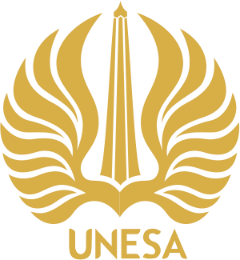 RISET, DAN TEKNOLOGIUNIVERSITAS NEGERI SURABAYAFAKULTAS VOKASIKampus Unesa 1, Jalan Ketintang, Surabaya 60231Laman : http://vokasi.unesa.ac.id/ email : vokasi@unesa.ac.idSURAT KETERANGAN BERKELAKUAN BAIKNomor : B/		/UN38.9/KM.01/2024Tanggal:Yang bertanda tangan di bawah ini :Nama		: Reza Rahmadian, S.ST., M.EngSc.NIP		: 198403162015041001Pangkat/Golongan		: Penata Muda TK.I/IIIbJabatan		: Wakil Dekan Bidang Idengan ini menerangkan bahwa mahasiswa di bawah ini :Nama 	: NIM 	: Program Studi	: Semester	:sepanjang pengetahuan kami, bahwa mahasiswa tersebut di atas berkelakuan baik selama mengikuti perkuliahan di Fakultas Vokasi Universitas Negeri Surabaya.Demikian surat keterangan ini kami buat, untuk dipergunakan sebagaimana mestinya.										a.n. Dekan#Tembusan :Dekan Fakultas Vokasi Unesa (sebagai laporan)Koorprodi D4 …………………. Fakultas Vokasi UnesaKepala Kantor Fakultas Vokasi Unesa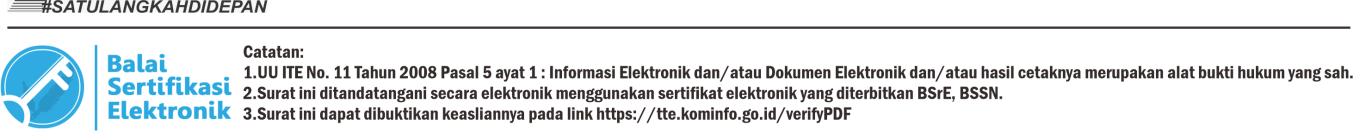 Catatan :Mahasiswa mengisi data secara lengkap pada template surat yang telah diunduh dengan diketik (bukan tulisan tangan) dan mohon untuk tidak merubah format/template surat yang telah disediakan.Setelah data diisi, mahasiswa mengirim kembali file melalui whatsapp ke nomor 085730260902 (Pak Suryadi).Jika surat sudah selesai diproses, mahasiswa dapat mengambil surat di meja persuratan di Ruang Tata Usaha Fakultas Vokasi atau bisa menghubungi melalui whatsapp ke nomor 085730260902 (Pak Suryadi) untuk meminta file dalam bentuk PDF.